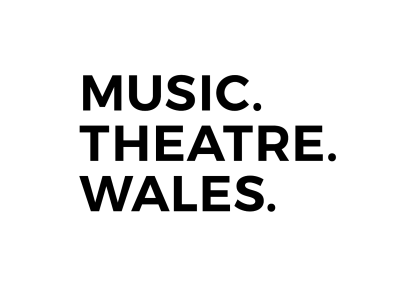 Ffurflen Monitro CydraddoldebMae Music Theatre Wales wedi ymrwymo i gyfleoedd cyfartal, ac er mwyn i ni allu monitro ein perfformiad gofynnwn i chi gwblhau’r ffurflen fonitro hon. Bydd yr wybodaeth a roddir yn cael ei chadw’n gwbl gyfrinachol a’i defnyddio i bwrpasau monitro yn unig. Caiff y data ei ddefnyddio’n ddienw i adrodd ar berfformiad. Enw:Y rôl rydych yn ymgeisio amdani:Beth yw eich rhywedd?Beth yw eich rhywedd?Beth yw eich rhywedd?Beth yw eich rhywedd?Beth yw eich rhywedd?Beth yw eich rhywedd?Beth yw eich rhywedd?Beth yw eich rhywedd?Beth yw eich rhywedd?Beth yw eich rhywedd?Ydy eich hunaniaeth rhywedd yr un fath â’r rhywedd a bennwyd i chi ar eich genedigaeth? Ydy eich hunaniaeth rhywedd yr un fath â’r rhywedd a bennwyd i chi ar eich genedigaeth? Ydy eich hunaniaeth rhywedd yr un fath â’r rhywedd a bennwyd i chi ar eich genedigaeth? Ydy eich hunaniaeth rhywedd yr un fath â’r rhywedd a bennwyd i chi ar eich genedigaeth? Ydy eich hunaniaeth rhywedd yr un fath â’r rhywedd a bennwyd i chi ar eich genedigaeth? Ydy eich hunaniaeth rhywedd yr un fath â’r rhywedd a bennwyd i chi ar eich genedigaeth? Ydy eich hunaniaeth rhywedd yr un fath â’r rhywedd a bennwyd i chi ar eich genedigaeth? Ydy eich hunaniaeth rhywedd yr un fath â’r rhywedd a bennwyd i chi ar eich genedigaeth? Ydy eich hunaniaeth rhywedd yr un fath â’r rhywedd a bennwyd i chi ar eich genedigaeth? Ydy eich hunaniaeth rhywedd yr un fath â’r rhywedd a bennwyd i chi ar eich genedigaeth? Ydy             Ydy                Nac ydy        Nac ydy        Nac ydy        Nac ydy     Gwell gennyf beidio â dweud    Gwell gennyf beidio â dweud    Gwell gennyf beidio â dweud    Gwell gennyf beidio â dweud    Beth yw eich cyfeiriadedd rhywiol?Beth yw eich cyfeiriadedd rhywiol?Beth yw eich cyfeiriadedd rhywiol?Beth yw eich cyfeiriadedd rhywiol?Beth yw eich cyfeiriadedd rhywiol?Beth yw eich cyfeiriadedd rhywiol?HeterorywiolDyn hoywDeurywiolLesbiad / Menyw hoywArallNoder os dymunwch …………………………………..Noder os dymunwch …………………………………..Noder os dymunwch …………………………………..Gwell gennyf beidio â dweudYdych chi’n ystyried eich bod yn anabl, B/byddar, neu fod gennych gyflwr iechyd 
tymor-hir?Ydych chi’n ystyried eich bod yn anabl, B/byddar, neu fod gennych gyflwr iechyd 
tymor-hir?Ydych chi’n ystyried eich bod yn anabl, B/byddar, neu fod gennych gyflwr iechyd 
tymor-hir?Mae’r Ddeddf Cydraddoldeb 2010 yn diffinio person anabl fel rhywun a chanddynt nam corfforol neu feddyliol, sy’n cael effaith negyddol sylweddol a hir-dymor ar eu gallu i wneud gweithgareddau dyddiol arferol.Mae’r Ddeddf Cydraddoldeb 2010 yn diffinio person anabl fel rhywun a chanddynt nam corfforol neu feddyliol, sy’n cael effaith negyddol sylweddol a hir-dymor ar eu gallu i wneud gweithgareddau dyddiol arferol.Mae’r Ddeddf Cydraddoldeb 2010 yn diffinio person anabl fel rhywun a chanddynt nam corfforol neu feddyliol, sy’n cael effaith negyddol sylweddol a hir-dymor ar eu gallu i wneud gweithgareddau dyddiol arferol.Ydw       Nac ydw     Gwell gennyf beidio â dweud Os ydw, nodwch natur eich anabledd isod, os dymunwch:Os ydw, nodwch natur eich anabledd isod, os dymunwch:Os ydw, nodwch natur eich anabledd isod, os dymunwch:Beth yw eich cenedligrwydd?Beth yw eich cenedligrwydd?Beth yw eich cenedligrwydd?Beth yw eich cenedligrwydd?Beth yw eich cenedligrwydd?Beth yw eich cenedligrwydd?CymraegSaesnegPrydeinigGwyddelig (Gogledd Iwerddon)AlbanaiddGwyddeligArallNoder os dymunwch …………………………………..Gwell gennyf beidio â dweudBeth yw eich cefndir ethnig?Beth yw eich cefndir ethnig?Beth yw eich cefndir ethnig?Beth yw eich cefndir ethnig?Gwell gennyf beidio â dweudCrefydd neu gredCrefydd neu gredCrefydd neu gredCrefydd neu gredCrefydd neu gredCrefydd neu gredDim crefyddCristnogaeth (pob enwad)BwdhaiddHindŵIddewigMwslimSikhGwell gennyf beidio â dweudArallNoder os dymunwch …………………………………..Dewiswch yr opsiwn sy’n fwyaf cywir yn eich achos chi:Dewiswch yr opsiwn sy’n fwyaf cywir yn eich achos chi:Dewiswch yr opsiwn sy’n fwyaf cywir yn eich achos chi:Dewiswch yr opsiwn sy’n fwyaf cywir yn eich achos chi:Dewiswch yr opsiwn sy’n fwyaf cywir yn eich achos chi:Dewiswch yr opsiwn sy’n fwyaf cywir yn eich achos chi:Gallaf siarad CymraegDydw i ddim yn siarad CymraegRwy’n dysgu CymraegGwell gennyf beidio â dweudArallNoder os dymunwch …………………………………..